CENNIKPranie ekstrakcyjne - mieszkanie: 
 Pufa - od 10zł 
Krzesło - od 10zł 
Fotel - od 20zł 
Kanapa/Sofa/Wersalka - od 80zł 
Narożnik - od 100 zł 
Dywany/Wykładziny - od 8zł/m2 

Pranie ekstrakcyjne - pojazdy: 
Odkurzanie i pranie foteli - od 100zł 
Odkurzanie i pranie foteli, dywaników, podłogi - od 120zł 
Odkurzanie i pranie foteli, dywaników, podłogi, boczków, 
bagażnika, podsufitki - od 200zł 

Czyszczenie tapicerki skórzanej:
Fotele w samochodzie - od 150zł
Sofa/Narożnik - od 150zł
(dokładne odkurzanie, czyszczenie, nawilżanie/konserwacja)

Kompleksowe czyszczenie auta - od 300zł (odkurzanie wnętrza, pranie elementów tapicerki materiałowej, 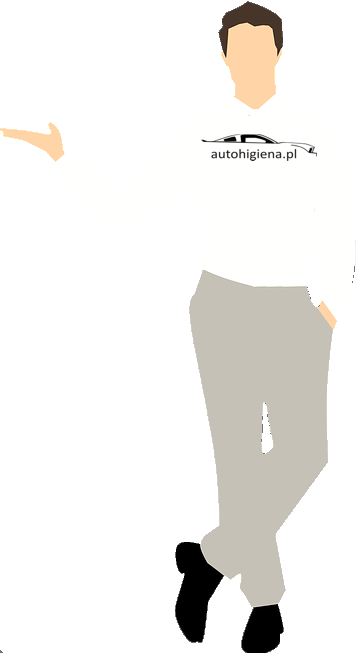 czyszczenie i nabłyszczanie elementów skórzanych, czyszczenie i nabłyszczenie plastików, mycie szyb) 

Woskowanie woskiem stałym (trwałość 6 miesięcy) - od 100zł (dokładne mycie karoserii, mycie szyb, woskowanie) 

Ozonowanie: Pojazdy - od 50zł Mieszkanie - od 50zł za 25m/2 
Podane ceny mają jedynie charakter informacyjny i nie stanowią oferty handlowej w rozumieniu Art. 66 par.1 Kodeksu Cywilnego. Właściwa wycena następuje zawsze po wcześniejszych oględzinach i uzależniona jest od stopnia zabrudzenia. Przy dużych zleceniach możliwość negocjacji ceny.